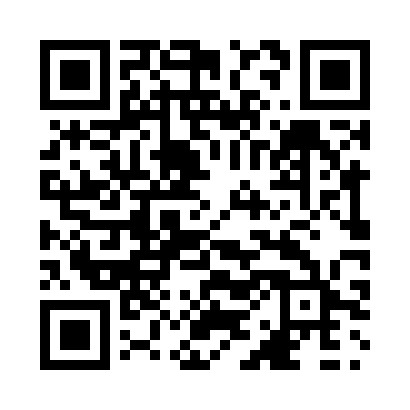 Prayer times for Brent, Ontario, CanadaWed 1 May 2024 - Fri 31 May 2024High Latitude Method: Angle Based RulePrayer Calculation Method: Islamic Society of North AmericaAsar Calculation Method: HanafiPrayer times provided by https://www.salahtimes.comDateDayFajrSunriseDhuhrAsrMaghribIsha1Wed4:236:001:116:128:2310:002Thu4:215:581:116:138:2410:023Fri4:195:571:116:148:2510:044Sat4:175:551:116:158:2710:065Sun4:155:541:116:168:2810:086Mon4:135:531:116:168:2910:107Tue4:115:511:106:178:3010:118Wed4:095:501:106:188:3210:139Thu4:075:481:106:198:3310:1510Fri4:055:471:106:198:3410:1711Sat4:035:461:106:208:3510:1912Sun4:015:451:106:218:3710:2113Mon3:595:431:106:218:3810:2314Tue3:575:421:106:228:3910:2415Wed3:555:411:106:238:4010:2616Thu3:535:401:106:248:4110:2817Fri3:525:391:106:248:4310:3018Sat3:505:381:106:258:4410:3219Sun3:485:371:106:268:4510:3420Mon3:475:361:116:268:4610:3521Tue3:455:351:116:278:4710:3722Wed3:435:341:116:288:4810:3923Thu3:425:331:116:288:4910:4124Fri3:405:321:116:298:5010:4225Sat3:395:311:116:298:5110:4426Sun3:375:301:116:308:5210:4627Mon3:365:301:116:318:5310:4728Tue3:355:291:116:318:5410:4929Wed3:335:281:116:328:5510:5030Thu3:325:271:126:328:5610:5231Fri3:315:271:126:338:5710:53